Université : Larbi Ben M’Hidi,  Oum el Bouaghi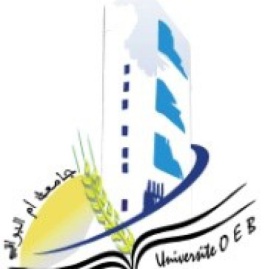 Faculté : Institut des sciences  techniques et appliquées (ISTA)Département :Génie BiologiqueFilière : Sciences alimentairesSpécialités : Valorisation et qualité des produits agroalimentairesNiveau : L1/S2 (2020/2021)Interrogation N°01 : Techniques Analytiques de Microbiologie et Sécurité(MAMS)Question 1 :Citez cinq Instruments de prélèvement et d'étalement.Question 2 : Répondez par vrai ou faux avec justification.La zone créée par le bec Bunsen servira à la stérilisation estime à 25 cm de diamètre…..................……………………………………………………..Les hottes ordinaires n'assurent que la protection de la manipulation et ne protègent pas le manipulateur……...............................................................…………………PSM de classe II offrant une sécurité maximale…………..................................…Il existe de nombreux milieux de culture qui permettent le développement, la conservation, l'isolement, la sélection des micro-organismes…...................…….Les milieux complexes souvent dits «milieux riches» sont constitués d'un produit synthétique………..............................................................................................................................................................................................................................................Tous les milieux de culture se présentent sous forme liquide…………...........................................................................................................Question 3 : Comment vous procédez à la préparation d'un milieu solide ?Question 4 :Quelle est la différence entre La pasteurisations et la tyndallisation ?Question 5:Citez les différents types de stérilisation que vous connaissez. Discutez brièvement 02 types de stérilisations du matériel et des milieux ?